Президиум  Саратовской областной организации Общероссийского Профсоюза образования ПОСТАНОВЛЯЕТ:	1.Объявить областной конкурс «Лидер в Профсоюзе  2021».	2.Утвердить Положение об областном конкурсе «Лидер в Профсоюзе  2021» (приложение №1).	3.Утвердить  состав организационного комитета и смету расходов  (приложение №2).4.Председателям районных, городских и первичных организаций Профсоюза представить материалы на областной конкурс не позднее 15 марта 2021 года.5.Контроль за исполнением данного постановления возложить на заместителей председателя Попову Г.Н. и Шкитину М.В.Председатель                                                                                            Н.Н. ТимофеевПриложение №1 к постановлению№ 9 от 09 февраля 2021 г.ПОЛОЖЕНИЕо конкурсе «Лидер в Профсоюзе 2021» 1. УЧРЕДИТЕЛЬ КОНКУРСА - комитет Саратовской областной организации Профессионального союза работников народного образования и науки РФ.2. ЦЕЛИ И ЗАДАЧИ КОНКУРСА.1.Повышение профессионального уровня председателей профсоюзных организаций, формирование  позитивного образа профсоюзного лидера.2.Развитие профессиональной солидарности, взаимопомощи и сотрудничества профсоюзных организаций.3.Выявление активных, инициативных, владеющих современными информационными и социальными технологиями председателей местных и первичных профсоюзных организаций.4.Поддержка и поощрение деятельности председателей первичных профсоюзных организаций, распространение передового опыта профсоюзной работы.5.Организационное и кадровое укрепление областной организации Профсоюза. 3. УЧАСТНИКИ КОНКУРСА.В конкурсе  могут принимать  участие председатели местных, первичных профсоюзных организаций, в которых процент  профсоюзного членства среди работников (обучающихся, студентов) составляет не менее 80% . 4. ОРГАНИЗАЦИЯ И ПОРЯДОК ПРОВЕДЕНИЯ КОНКУРСА.Конкурс проходит в 3 этапа.1 этап – муниципальный	февраль – март;2 и 3 этап – областной		– апрельПримечание: На областной конкурс «Лидер в Профсоюзе» по решению выборного профсоюзного органа районной, городской организации Профсоюза могут быть представлены лидеры профсоюзных организаций, не являющиеся участниками  муниципального  этапа конкурса.Расходы по командированию участников конкурса несут организации, выдвинувшие участника конкурса. Питание, проживание и награждение участников производится за счет комитета областной организации Профсоюза.Участники областного этапа конкурса  направляют в комитет Саратовской областной организации по электронной почте obkomobr@gmail.com  следующие документы:1.Постановление выборного профсоюзного органа о выдвижении кандидатуры для участия в конкурсе.2.К постановлению  прикладывается Анкета участника конкурса: -ФИО, дата рождения, место работы и занимаемая должность; -увлечения;-должность в Профсоюзе, стаж профсоюзной деятельности;-уровень профсоюзного членства в первичной (местной) организации Профсоюза;- краткое описание опыта;- траектория развития первичной профсоюзной организации.-адрес (ссылка) профсоюзной страницы  (сайта) профсоюзной организации, лидером которой является конкурсант.3.Описание и качественная фотография «Профсоюзного уголка»4.Фотография участника конкурса для размещения в печатных материалах конкурса.5. ПОРЯДОК ПРОВЕДЕНИЯ 2 и 3  ЭТАПОВ ОБЛАСТНОГО КОНКУРСА.Первый этап: оргкомитет проводит  экспертизу содержания и структуры  электронного ресурса первичной профсоюзной организации (сайта или страницы) «Профсоюзного уголка», Анкеты участников.  Электронный ресурс профсоюзной организации  оценивается по следующим позициям:привлекательность сайта (страницы), систематичность обновления; наличие сведений о выборных профсоюзных органах первичной профсоюзной организации; наличие текстов Коллективного договора и Публичного отчета; информация о деятельности профкома (план работы), о деятельности вышестоящих профсоюзных органов, о членах Профсоюза, об оздоровлении членов Профсоюза.Профсоюзный стенд оценивается по критериям: привлекательность, мобильность, наличие разделов. Рекомендуемые разделы: нормативные документы, юридические адреса, контактные телефоны; персональный состав и контакты профкома, персональный состав комиссий при профсоюзном комитете, план работы, информация о деятельности профкома, новости и др. информация.Анкета оценивается по содержанию опыта и перспектив: процент профсоюзного членства,  социальная защищенность работников посредством коллективного договора, исполнение контрольных функций профкома, проведение собраний, заседаний профкома, профсоюзных кружков, акций, привлечение к профсоюзной работе молодежи, неработающих пенсионеров.Во втором этапе принимают участие все лидеры, заявившиеся на конкурс.Второй этап состоит из следующих этапов:Тестирование на знание Устава Общероссийского Профсоюза образования, Закона «О профессиональных союзах, их правах и гарантиях деятельности»,  Трудового Кодекса РФ, коллективного договора. Участие в научно-практической конференции  по теме, которая объявляется накануне конкурса. Жюри оценивает активность конкурсанта в дискуссии: способность аргументировать собственное мнение, умение представить личный опыт по  обсуждаемой  теме, предложения по совершенствованию работы в данном направлении.В третьем этапе участвуют 6 конкурсантов, набравших наибольшее количество баллов по итогам экспертной оценки профсоюзного сайта (страницы), профсоюзного стенда, тестирования и научно-практической конференции.Третий этап проводится в виде Публичного выступления конкурсанта. На публичное выступление отводится не более 10 минут.Оценивается  практическое содержание выступления, оригинальность, использование информационных технологий, ораторское мастерство.6. ОРГКОМИТЕТ  И ЖЮРИ КОНКУРСА.Оргкомитет конкурса осуществляет координацию деятельности районных, городских и первичных  организаций, определяет место и дату проведения конкурса, составляет  список участников, ведет прием материалов на конкурс, разрабатывает тестовые задания для конкурсантов, проводит экспертизу электронного ресурса (профсоюзной страницы или сайта) и профсоюзного стенда, обеспечивает условия для работы жюри,  организует  финальное закрытие конкурса.Состав жюри конкурса утверждается распоряжением председателя областной организации Профсоюза. Жюри на основе Экспертных листов по оценке электронного ресурса, профсоюзного уголка, а также на основе Листов оценивания анкеты, теста и конференции оценивает конкурсантов, определяет 6 лауреатов и победителя.7.ПОДВЕДЕНИЕ ИТОГОВ КОНКУРСА.По итогам участия конкурсантов в мероприятиях первого, второго и третьего этапов жюри определяет Победителя. Победитель получает денежное вознаграждение в виде профсоюзной премии (стипендии) им. Народного учителя СССР В.А. Александровой. Победитель, лауреаты и участники конкурса награждаются Почетными грамотами Саратовской областной организации Профессионального союза работников народного образования и науки РФ.Приложение №2Составорганизационного комитета по подготовке и проведению областного конкурса «Лидер в Профсоюзе 2021»1. Попова Г.Н., заместитель председателя областной организации Профсоюза, председатель оргкомитета.Члены оргкомитета:2. Шкитина М.В.., главный специалист, заместитель председателя областной организации Профсоюза3. Гордеева Т.А., главный правовой инспектор  труда 4. Сысуев Д.А., главный технический инспектор  труда 5. Буряк Н.А. главный специалист 4. Каляева К.С., главный специалист 6. Улучкина В.Н., главный бухгалтер7.Шукюрова Д.А., ведущий специалист,  бухгалтер КПК «Учитель»8.Тишкова Т.Н., специалист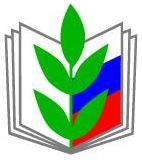 ПРОФЕССИОНАЛЬНЫЙ СОЮЗ РАБОТНИКОВ НАРОДНОГО ОБРАЗОВАНИЯ И НАУКИ РОССИЙСКОЙ ФЕДЕРАЦИИСАРАТОВСКАЯ ОБЛАСТНАЯ ОРГАНИЗАЦИЯ ПРОФЕССИОНАЛЬНОГО СОЮЗА РАБОТНИКОВ НАРОДНОГО ОБРАЗОВАНИЯ И НАУКИ РОССИЙСКОЙ ФЕДЕРАЦИИ(САРАТОВСКАЯ ОБЛАСТНАЯ ОРГАНИЗАЦИЯ «ОБЩЕРОССИЙСКОГО ПРОФСОЮЗА ОБРАЗОВАНИЯ»)ПРЕЗИДИУМПОСТАНОВЛЕНИЕПРОФЕССИОНАЛЬНЫЙ СОЮЗ РАБОТНИКОВ НАРОДНОГО ОБРАЗОВАНИЯ И НАУКИ РОССИЙСКОЙ ФЕДЕРАЦИИСАРАТОВСКАЯ ОБЛАСТНАЯ ОРГАНИЗАЦИЯ ПРОФЕССИОНАЛЬНОГО СОЮЗА РАБОТНИКОВ НАРОДНОГО ОБРАЗОВАНИЯ И НАУКИ РОССИЙСКОЙ ФЕДЕРАЦИИ(САРАТОВСКАЯ ОБЛАСТНАЯ ОРГАНИЗАЦИЯ «ОБЩЕРОССИЙСКОГО ПРОФСОЮЗА ОБРАЗОВАНИЯ»)ПРЕЗИДИУМПОСТАНОВЛЕНИЕПРОФЕССИОНАЛЬНЫЙ СОЮЗ РАБОТНИКОВ НАРОДНОГО ОБРАЗОВАНИЯ И НАУКИ РОССИЙСКОЙ ФЕДЕРАЦИИСАРАТОВСКАЯ ОБЛАСТНАЯ ОРГАНИЗАЦИЯ ПРОФЕССИОНАЛЬНОГО СОЮЗА РАБОТНИКОВ НАРОДНОГО ОБРАЗОВАНИЯ И НАУКИ РОССИЙСКОЙ ФЕДЕРАЦИИ(САРАТОВСКАЯ ОБЛАСТНАЯ ОРГАНИЗАЦИЯ «ОБЩЕРОССИЙСКОГО ПРОФСОЮЗА ОБРАЗОВАНИЯ»)ПРЕЗИДИУМПОСТАНОВЛЕНИЕПРОФЕССИОНАЛЬНЫЙ СОЮЗ РАБОТНИКОВ НАРОДНОГО ОБРАЗОВАНИЯ И НАУКИ РОССИЙСКОЙ ФЕДЕРАЦИИСАРАТОВСКАЯ ОБЛАСТНАЯ ОРГАНИЗАЦИЯ ПРОФЕССИОНАЛЬНОГО СОЮЗА РАБОТНИКОВ НАРОДНОГО ОБРАЗОВАНИЯ И НАУКИ РОССИЙСКОЙ ФЕДЕРАЦИИ(САРАТОВСКАЯ ОБЛАСТНАЯ ОРГАНИЗАЦИЯ «ОБЩЕРОССИЙСКОГО ПРОФСОЮЗА ОБРАЗОВАНИЯ»)ПРЕЗИДИУМПОСТАНОВЛЕНИЕ
«09 » февраля 2021 г.
г. Саратов
г. Саратов
№ 9Об областном конкурсе «Лидер в Профсоюзе 2021»Об областном конкурсе «Лидер в Профсоюзе 2021»